1.Общие сведения1.Общие сведенияМесто работыМуниципальное казенное дошкольное образовательное учреждение детский сад №4 «Уадындз» 363600 РСО-Алания Кировский район с.Эльхотово ул.Г.Карсанова 12 аДолжностьМетодистСтаж работы в данной должности10 летКвалификационная категорияВысшая квалификационная категория2.Сущность характеристики опыта2.Сущность характеристики опытаТема собственного инновационного педагогического опыта«Использование проектного метода в ДОУ»Актуальность и перспективность опыта (степень соответствия современным тенденциям развития образования, его практическая значимость)Современные педагогические исследования показывают, что главная проблема дошкольного образования – потеря живости, притягательности процесса познания. Увеличивается число дошкольников, не желающих идти в школу; снизилась положительная мотивация к занятиям, успешность в обучении детей падает. Как же поправить ситуацию? Становление новой системы образования, ориентированной на вхождение в мировое пространство, требует существенных изменений в педагогической теории и практике дошкольных учреждений, совершенствования педагогических технологий. Основной результат модернизации образования заключается в повышении уровня образованности обучающихся, обеспечение их готовности к самостоятельному решению широкого круга проблем в условиях современного общества. Именно поэтому одним из направлений инновационной деятельности в образовании становится педагогическое проектирование, которое рассматривается как система планируемых и реализуемых действий, а так же характеристика условий и средств достижения поставленных целей и задач. На смену традиционному образованию приходит продуктивное обучение, которое направлено на развитие творческих способностей, формирование у дошкольников интереса и потребности к активной созидательной деятельности. Одним из перспективных методов, способствующих решению этой проблемы, является метод проектной деятельности.Проект – это метод педагогически организованного освоения ребёнком окружающей среды в процессе поэтапной и заранее спланированной практической деятельности по достижению намеченных целей (технология планирования действий и распределения усилий).Концептуальность (своеобразие и новизна опыта, обоснование выдвигаемых принципов и приемов)Воспитатель выступает как организатор детской продуктивной деятельности, он источник информации, консультант, эксперт. Он – основной руководитель проекта и последующей исследовательской, игровой, художественной, практико-ориентированной деятельности, координатор индивидуальных и групповых усилий детей в решении проблемы. Переход дошкольного учреждения на проектный метод деятельности, как правило, осуществляется по следующим этапам :- НОД с включением проблемных ситуаций детского экспериментирования и т.д.;- комплексные блочно-тематические занятия;- интеграция: частичная или полная;- метод проектов, как форма организации образовательного пространства; как метод развития творческого познавательного мышления.  В нашем детском саду работа в данном направлении реализуется через обучение педагогов, просветительскую работу с родителями, создания предметно-пространственной среды в соответствии с требованиями метода проектов. Внедрение в практику указанной технологии, предъявляет к педагогу определенные требования, как к творческой личности, и специального обучения для повышения педагогического профессионализма, т.к. научить ребенка проектировать может воспитатель, владеющий методом проектов как технологией и как деятельностью по сомоорганизации профессионального пространства. Поэтому внедрение в практику работы проектного метода мы начали с организации работы с педагогическими кадрами. Это следующие методы и формы работы: семинары, консультации, коллективный просмотр ОД, деловые игры, методические выставки, мастер-класс; беседы, диспуты, практикумы, круглые столы, работа с методическими материалами, дни взаимопосещений, презентации проектов. Например:1) Консультации по темам:- «Вариативность использования интегрированного метода в воспитании дошкольников»;- «Проектный метод как метод развивающего обучения дошкольников»;- «Виды проектов и использование их в разновозрастных группах»;2) Семинары-практикумы:- «Метод проектов в дошкольном образовании»;- «Разработка групповых проектов на основе проектно-исследовательской деятельности»;- «Обобщение материалов экспериментальной работы по разработке проектного метода обучения».4) Тренинг: Участие в проектной деятельности.5) Конференция:-« Метод проектов как форма организации единого образовательного пространства».     Ребёнку метод проектов даёт возможность :- экспериментировать, синтезировать полученные знания;- развивать творческие способности и коммуникативные навыки, что позволяет ему успешно адаптироваться к изменившейся ситуации школьного обучения.Младший дошкольный возраст.1) Задачи обучения:- пробуждать интерес к предлагаемой деятельности;- приобщать детей к процессу познания;- формировать различные представления;- привлекать детей к воспроизведению образов, используя различные варианты;- побуждать к совместной поисковой деятельности, экспериментированию.    Совершенствование психических процессов:- формирование эмоциональной заинтересованности;-знакомство с предметами и действиями с ними;- развитие мышления и воображения;- речевое развитие.     Формирование проектно-исследовательских умений и навыков :- осознание поставленной цели;- овладение различными способами решения поставленных задач;- способность предвосхитить результат, основываясь на прошлом опыте;- поиск различных средств достижения цели.2) Линии развития личности.физическое развитие:- стимулирование естественного процесса развития двигательных способностей и качеств;- формирование осознанных представлений о необходимости заботится о своём здоровье (например, ролево-игровой проект «Будь здоров малыш»);социальное развитие: формирование способов общения (например, вернисаж «Моя семья», индивидуальные семейные проекты «Происхождение моей фамилии»).познавательное развитие:- обогащение и расширение представлений об окружающем мире;- расширение и качественное изменение способов ориентировки в окружающем мире;- сознательное применение сенсорных ощущений в решении практических задач (например, математические коллажи, межгрупповой проект «Мир животных и птиц»).эстетическое развитие:- развитие эмоционально-ценностного отношения к произведениям искусства и художественным образам;- овладение художественной деятельностью (например, комплексные проекты «Мир театра», ролево-игровые проекты «Любимые игрушки» и др.).Старший дошкольный возраст.Задачи обучения :- развивать поисковую деятельность, интеллектуальную инициативу;- развивать специальные способы ориентации – экспериментирование и моделирование;- формировать обобщённые способы умственной работы и средства построения собственной познавательной деятельности;- развивать способность к прогнозированию будущих изменений.Формирование предпосылок учебной деятельности:- произвольности в поведении и продуктивной деятельности;- потребности в создании собственной картины мира;- навыков коммуникативного общения.Формирование проектно-исследовательских умений и навыков:- выявить проблему;- самостоятельно искать нужное решение;- выбирать из имеющихся способов наиболее адекватный и продуктивно его использовать;- самостоятельно анализировать полученные результаты.2) Линии развития личности .социальное развитие:- развитие самопознания и положительной самооценки;- овладение способами внеситуативно-личностного общения;- высокий уровень коммуникативной компетентности;- осознание функций речи (например, проект «Моя семья», групповые проекты «Познай себя»).физическое развитие:- развитие осознанного отношения к своему здоровью;- формирование потребности в здоровом образе жизни;- совершенствование процесса развития двигательных способностей и качеств (например, ролево-игровые проекты, «Секреты Ильи Муромца»).познавательное развитие:- систематизация знаний, стимулирующая развитие познавательных и творческих способностей;- развитие способностей к практическому и умственному экспериментированию и символическому моделированию, речевому планированию, логическим операциям (например, клуб любителей книги «Волшебная страна», групповые проекты», «Уœлахизы бон», «Коста детям», межгрупповой проект «Времена года», «Богатыри земли русской»).эстетическое развитие:- углублённое приобщение к искусству, многообразию художественных образов;- овладение различными видами художественной деятельности;- развитие способностей к эстетической оценке.План работы воспитателя по подготовке проекта:На основе изученных проблем детей поставить цель проекта.Разработка плана достижения цели (обсуждается план с родителями).Привлечение специалистов к осуществлению соответствующих разделов проекта.Составление плана-схемы проекта.Сбор, накопление материала.Включение в план проекта занятий, игр и др. видов детской деятельности.Домашние задания для самостоятельного выполнения.Презентация проекта, открытая ОД.Основные этапы метода проектов включают :1. Целеполагание: педагог помогает ребёнку выбрать наиболее актуальную и посильную для него задачу на определённый отрезок времени.2. Разработка проекта – план деятельности по достижению цели:- к кому обратится за помощью (взрослому, педагогу);- в каких источниках можно найти информацию;- какие предметы использовать (принадлежности, оборудование);- с какими предметами научиться работать для достижения цели.3. Выполнение проекта – практическая часть.4. Подведение итогов – определение задач для новых проектов.Условием освоения каждого этапа является коллективная мыследеятельность педагогов, что позволяет:- ориентироваться на творческое развитие ребенка в образовательном пространстве детского сада;- освоить алгоритм создания проекта, отталкиваясь от запросов детей;- уметь без амбиций подключаться к целям и задачам детей;- объединять усилия всех субъектов педагогического процесса.     Реализацией проектов в детском саду руководит проектный совет, целью которого является создание условий для инновационных процессов в ДОУ. Задачами проектного совета являются: руководство образовательными проектами, утверждение или экспертиза, а так же контроль за внедрением нововведений в педагогическую практику. Этапы работы над проектом :- Деятельность участников проекта (по Т.А. Данилиной)Этапы1 этапДеятельность педагога1. Формулирует проблему (цель). Определяется продукт проекта.2. Вводит в игровую (сюжетную) ситуацию.3. Формулирует задачу.Деятельность детей1. Вхождение в проблему.2. Вживание в игровую ситуацию.3. Принятие задачи.4. Дополнение задач проекта.2 этапДеятельность педагога3.Помогает в решении задачи.4. Помогает спланировать деятельность 5. Организует деятельность.6. Объединение детей в рабочие группы.7. Распределение амплуа.3 этапДеятельность педагога8. Практическая помощь (по необходимости). Направляет и контролирует осуществление проекта.9. Формирование специфических знаний, умений навыков.4 этап10. Подготовка к презентации.11.Презентация.12. Продукт деятельности готовят к презентации.13. Представляют (зрителям или экспертам) продукт деятельности.    Использование метода проекта в нашем детском саду, как одного из методов интегрированного обучения дошкольников, позволяет значительно повысить самостоятельную активность детей, развить творческое мышление, умение детей самостоятельно, разными способами находить информацию об интересующем предмете или явлении и использовать эти знания для создания новых объектов действительности. А так же делает образовательную систему ДОУ открытой для активного участия родителей.Наличие теоретической базыПроектный метод в деятельности дошкольных учреждений подробно рассмотрен в научных трудах:Евдокимова Е.С. Технология проектирования в ДОУ, Атемаскина Ю.В. Проектная деятельность педагога: сущность и технология // Детский сад от А до Я., Веракса Н.Е., Веракса А.Н. Проектная деятельность дошкольников, Виноградова Н.А. Образовательные проекты в детском саду, Кузнецова А.А. В помощь специалистам Центра «Проект шаг за шагом», Сыпченко Е.А. Инновационные педагогические технологии. Метод проектов в ДОУ.      На основе изученных методических пособий и полученных теоретических знаний          педагогами разработана модель перспективного планирования по использованию проектного метода в ДОУ.   Ведущая педагогическая идея       Ведущая  педагогическая  идея  заключается в том, что использование проектного метода в детском саду, создаст необходимые условия для развития познавательных и творческих возможностей дошкольников  через совместную деятельность взрослых и детей.Оптимальность и эффективность средствОсобая педагогическая значимость состоит в практической  целенаправленности действий, в возможности формирования собственного жизненного опыта ребёнка, основанного на интересах ребёнка. Проектный метод является эффективной формой познавательно-исследовательской деятельности со всеми участниками педагогического процесса: педагогами, детьми, родителями, социумом. В нашем детском саду были разработаны и реализованы следующие проекты:«Куклы наших предков»                 «Любимые игрушки»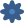            ««Сохраним ёлочку – зелёную иголочку»»                 «Моя семья»Результативность опыта (ориентированность опыта на конкретный практический результат, успехи и достижения воспитанников)Проектирование представляет собой важную сферу познавательной деятельности детей, которая не компенсируется развитием других форм активности дошкольников. Проектная деятельность обладает целым рядом характеристик, которые оказывают положительное влияние на развитие ребенка-дошкольника. Прежде всего в ходе проектной деятельности расширяются знания детей об окружающем мире. В первую очередь это связано с выполнением исследовательских и творческих проектов.Кроме того, развиваются общие способности детей — познавательные, коммуникативные и регуляторные. Выполнение проекта предполагает формирование оригинального замысла, умение фиксировать его с помощью доступной системы средств, определять этапы его реализации, следовать задуманному плану и т. д. Уже в дошкольном возрасте ребенок приобретает навык публичного изложения своих мыслей.В ходе проектной деятельности дошкольники приобретают необходимые социальные навыки — они становятся внимательнее друг к другу, начинают руководствоваться не столько собственными мотивами, сколько установленными нормами.Проектная деятельность влияет и на содержание игровой деятельности детей - она становится более разнообразной, сложно структурированной, а сами дошкольники становятся интересны друг другу.Нельзя не сказать о влиянии проектной деятельности на воспитателя. Проектирование заставляет педагога постоянно находиться в пространстве возможностей, что изменяет его мировоззрение и не допускает применения стандартных, шаблонных действий, требует ежедневного творческого, личностного роста.В ходе проектной деятельности развиваются и детско-родительские отношения. Ребенок оказывается интересен родителям, поскольку он выдвигает различные идеи, открывая новое в уже знакомых ситуациях. Жизнь ребенка и родителей наполняется богатым содержанием.       Анализируя результаты работы в данном направлении можно сказать, что отмечается положительная динамика в росте уровня развития способностей воспитанников и общей осведомлённости. Видны позитивные изменения в познавательном развитии детей, наблюдается личностный рост воспитанников. Важным является то, что изменились межличностные отношения дошкольников, воспитанники приобрели опыт продуктивного взаимодействия, умение слышать другого и выражать своё отношение к различным сторонам реальности. Полученные результаты дают  основание утверждать, что использование проектного метода в ДОУ повышает эффективность воспитательно-образовательного процесса.На протяжении трех лет наши педагоги делятся опытом  на Районных методических объединениях для воспитателей по теме: «Развитие познавательной и творческой активности детей, педагогов и родителей посредством проектной деятельности».        Исходя из проделанной работы в данном направлении, можно сделать вывод, что в   процессе реализации проектов, происходит  обогащение, совершенствование материально-технической базы методического кабинета, игровых площадок, групповых помещений.Материалы из опыта работы       Опыт размещен на сайте МКДОУ детский сад №4 «Уадындз»Адрес сайта: www.yadunz4@ gmail.com